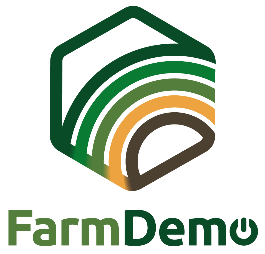 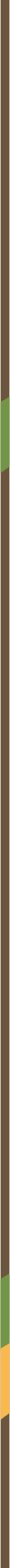  :, Privolitev po predhodni seznanitvi S podpisom tega dokumenta udeleženec daje dovoljenje (partnerjem) Ime organizacije/projekta, da obdela in analizira podatke, ustvarjene tekom tip dogodka. Udeleženec dovoljuje, da bodo tekom tip dogodka narejeni zapisniki, fotografije in video ali avdio posnetki. V prihodnje se lahko ti podatki uporabljajo za navedite namen uporabe teh posnetkov, npr. raziskava organizacije demonstracij kmetij, izobraževanje o uporabi pesticidov na pšenici, komuniciranje s člani organizacije. Podatki bodo shranjeni na omrežni lokaciji, varovani z geslom, do katere bodo dostopali zgolj (partnerji) Ime organizacije/projekta. Imena posameznikov se ne bodo pojavila v poročilih ali publikacijah, ki jih bo izdal Ime organizacije/projekta, razen če je podano eksplicitno dovoljenje s strani udeleženca. Udeleženec ima vselej pravico do dostopa, spremembe ali izbrisa svojih osebnih podatkov, ki jih hrani Ime organizacije/projekta.IMEZDRUŽENJEPODPIS12345678910